Extra ResourcesEducational Technology Showcase								2.     Free 4-Hour Course: Transform Your Class with Active Learninghttps://www.csi.edu/canvas/tips/how-to-create-an-active-learning-environment-in-online-courses.aspx		https://tophat.com/teaching-resources/courses/active-learning-course/September 2020	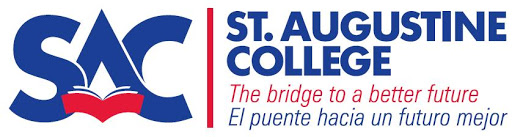 SAC Professional Development Calendar                                          Office of Academic Effectiveness12347891011Labor Day:Campus Closed/No Classes5:30-6:00 pmCanvas Refresher:Register Here:https://attendee.gotowebinar.com/rt/63353534232581711519:00-10:00Developing Formative and Summative Online Assessments(Faculty Institute Day presentation)Register Here:https://attendee.gototraining.com/rt/41739752468149027851:00-2:00Developing Formative and Summative Online Assessments(Faculty Institute Day presentation)Register Here:https://attendee.gototraining.com/rt/4173975246814902785145:30-6:00 pmCanvas Refresher:Register Here:https://attendee.gotowebinar.com/rt/6335353423258171151151:00-1:30Tech. Mini Session:Intro. to QuizletRegister Here:https://attendee.gototraining.com/r/76022283129650048011612:45-1:45Brown Bag Almuerzo:Introduction to Active LearningRegister Here:https://attendee.gototraining.com/r/4737145102562188289174:00-4:30Introduction to EvaluationKIT Student Evaluation SystemRegister Here:https://attendee.gototraining.com/rt/62130745361074611211821222324252:00-3:00Webinar / DiscussionOvercoming Transactional Distance and Creating CommunityRegister Here:https://attendee.gototraining.com/r/691970097246552448112:30-1:00 pmCanvas Refresher:Register Here:https://attendee.gotowebinar.com/rt/63353534232581711513:00-3:30Tech. Mini Session:Intro. to SocrativeRegister Here:https://attendee.gototraining.com/r/79422533833670466572:00-2:30Introduction to EvaluationKIT Student Evaluation SystemRegister Here:https://attendee.gototraining.com/rt/62130745361074611212829305:30-6:00 pmCanvas Refresher:Register Here:https://attendee.gotowebinar.com/rt/63353534232581711511:30-2:00Introduction to EvaluationKIT Student Evaluation SystemRegister Here:https://attendee.gototraining.com/rt/621307453610746112112:45-1:45Brown Bag Almuerzo:HLC-Compliant AssessmentsRegister Here:https://attendee.gototraining.com/r/123409594461317889